VICKSBURG, MISSISSIPPI BIDDERS INFORMATION PACKET4.25 CUBIC YARD TRUCK MOUNTED POTHOLE PATCHER(S)2021 or NewerTechnical Bid Proposal Bid PackageCity of VicksburgAnn GrimshelPurchasing DirectorTechnical Offers Due: February 22, 2021 at 9:00 a.m. Reverse Auction/Bid: February 25, 2021 at 9:00 a.m.Company Name:INDEXCity of Vicksburg City Clerk 
1415 Walnut Street 
Vicksburg, MS 39180 
Phone (601) 634-4553 
Fax (601) 631-3778INTRODUCTIONCity of Vicksburg is seeking proposals from qualified vendors to supply one or more 4.25  Cubic Yard Truck Mounted Pothole Patcher (s) for the Public Works Department. The Street department maintains fleet of vehicles to serve citizens in the city and to provide capability to carry large equipment into areas that is needed.It is the intent of the City of Vicksburg to award the contract to the lowest responsive and responsible vendor. The city will base the recommendation on the information included in the bid response, including, but not limited to price, delivery, compliance to specifications.The City of Vicksburg appreciates your interest in our city. Electronic submission is now available for all City bidding.Please note the City will be utilizing the reverse auction process for this purchase. All instructions are provided within our bid packet. As we go through the bid process please direct any Questions you may have to the City Clerk's. It is our intent that this process will be a positive experience for every vendor willing to put time and resources into this bid. We appreciate you and look forward to working with you during the bid process.CITY OF VICKSBURGP 0 Box 150Vicksburg, MS 39181-0150Paper sealed bids for  2020 or Newer One(1) or more 4.25 Cubic Yard Truck Mounted Pothole Patcher shall be received by the City Clerk or appointed designee in the Office of the City Clerk at 1401 Walnut Street until 9:00 a.m.on the 	day	of	. 2021.  The bids will be publicly opened and read aloud at the 
meeting of the Board of Mayor and Aldermen in their regular meeting at 10:00 a.m. on theday of	2021.Bidders are cautioned that the City Clerk does not receive the daily U.S. Mail on or before 9:00 a.m. Bids will be time-stamped upon receipt according to City Clerk's time clock. Reverse bidding will start at 9:00 a.m. on www.centralbidding.com Technical Bid Proposals Due: Friday, February 22, 2021 at (9:00 a.m.)Reverse Auction: Wednesday, February 25, 2021 at (9:00 a.m.)Paper Bid Opening: Wednesday, February 25, 2021 at (10:00 a.m.)Specifications and instructions for bidding are on file in the office of the City Clerk, second floor, City Hall, corner Crawford and Walnut Streets, Vicksburg, Mississippi.Cash cashier's check, certified check or bidder's bond in the amount of 5% of bid must accompany same.The Mayor and Aldermen of the City of Vicksburg reserve the right to reject any and all bids and to waive informalities.NOTICE TO BIDDERSBids must be submitted on this form. Bids made otherwise will be subject to rejection. The above bid description must be shown on the front of envelope in which this bid is submitted. The above bid description must also be shown on the front of the express envelope, if one is used. The City of Vicksburg assumes no responsibility for unmarked envelopes being considered for award. Only one bid per envelope, please. Bidders are required to sign this form in the space provided. It is requested that complete bids are either typed or printed in black ink only. The requirements of these specifications are minimum acceptable.Please insert prices on attached price sheetINSTRUCTIONS TO BIDDERSUnless otherwise requested, submit only one copy of each bid.Bids, amendments thereto, or withdrawal requests received after the time advertised for bid opening will be void regardless of when they were mailed.Quote prices on units specified with packing included; or redelivery check, title and inspection when applicable to motor vehicle.Attach complete specifications for any permitted substitutions offered, or when amplification is desirable or necessary.If specifications or descriptive literature is submitted with bids, enter the bidder's name thereon.If the article bid upon has a trade name or brand, show the same in the bid.Sample, when required, must be submitted free of expense, unless otherwise specified, in accordance with the conditions and instructions in the body of this bid notice.TERMS AND CONDITIONSThe Mayor and Aldermen of the City of Vicksburg reserve the right to reject any and all bids, and to waive all technical informalities.Unit prices will govern over extended prices, unless otherwise stated in notice.Prompt payment cash discount, when applicable, shall be taken on all payments made on or before the tenth day of the month following the month in which the items and the correctly executed invoice were received.In case of default of contractor, the City reserves the right to purchase any or all items in default in open market, charging contractor with any excessive costs. Should such charge be assessed, no subsequent bids of the defaulting contractor will be considered until the assessed charge has been satisfied.All materials and products offered must be guaranteed to meet the requirements of the specification indicated, given, or referred to.Prices bid must be based upon payment within the month following the month in which the items and invoices were received.The right is reserved for the Mayor and Aldermen of the City of Vicksburg to make an award which is determined to be to the best interest of the City of Vicksburg.The right is reserved to reject any bid in which the delivery time is considered sufficient to delay the operation for which the item is intended.Prices must be firm.The successful bidder shall indemnify and save harmless the Mayor and Aldermen of the City of Vicksburg and all City officers, agents, and employees from all suits or claims of any character brought by reason of infringing on any patent, trademark, or copyright.Ambiguous bids which are uncertain as to terms, delivery, quantity, or compliance with specifications may be rejected or otherwise disregarded.Any contract entered into by the Mayor and Aldermen of the City of Vicksburg resulting from this bid notice shall be subject to cancellation at the end of any fiscal or appropriation year unless otherwise provided by law.Reference to manufacturer's product by make, model, series number, etc., is intended only to establish a standard of quality.BID1, the undersigned, certify that this bid does not violate any federal or state antitrust laws. Motor Vehicle Commission License No. (Ifapplicable): 	 Date: 	 In compliance with the invitation, and subject to all conditions thereof, the undersigned offers and agrees, if this bid is accepted within sixty days from date of opening, to furnish any and all items quoted on at prices as set forth after the item and make delivery as required after receipt of order, delivered, all transportation costs included and prepaid and, unless otherwise stated and accepted herein unlessotherwise specified in the invitation to bid. Prompt payment cash discount of	per cent is allowed.Bidder:	Street or P 0 BoxCity 	 State 	 Zip Code 	 Telephone No.	 By: 	 Title 	 (BIDS MUST BE SIGNED IN WRITING):Federal Employer's Identification NumberINVITATION TO BIDBid Name: Purchase of One (1) or more 4.25 Cubic Yard Truck Mounted Pothole Patcher(s)Technical Bid Proposals Due:	February 22, 2021 at 9:00 a.m.Reverse Auction/Bid Opening:	February 25, 2021 at 9:00 a.m.It is agreed by the undersigned bidder that this signature submission of this bid represents the bidder's acceptance and compliance of all terms, conditions, and requirements of all bid documents contained herein.Bidders must comply with all instructions contained within this packet. Contact the City of Vicksburg, City Clerk's Office with any questions or concerns.City of Vicksburg is seeking Technical offers then bids for the purchase of one Emergency Medical Vehicle to be used by the Ambulance Department. It is the intent of the City to award the bid to the most responsive and responsible bidder. The City reserves the right to determine the basis for award based on cost effectiveness, savings, ability to deliver in a timely manner and other pertinent factors.Bidders should be advised that no award will automatically result from a reverse auction, and that the City will review the results of the auction and make a determination in a timely manner.Bidders are required to submit their completed bid packet (technical offer) with an itemized quote nolater than 9:00 a.m. on February 25, 2021. This may be submitted in any of thefollowing ways:Electronic submission via   www.centralbidding.com Or, written packet submitted in sealed envelope and clearly labeled as TECHNICAL OFFER with bidder's name and address, name of bid, bid number and bid due date. Bids may be mailed or delivered to 1415 Walnut Street, Vicksburg, Mississippi, 38180. Submission Requirements: All written technical offers must include one original set of proposal documents along with one paper copy. Documents required to be returned are noted throughout the bid proposal package. Bidder's are required to submit theirs in one of the following ways:Online reverse auction bidding with Central Bidding. There is no fee for this service.Or, written pricing submissions may be brought to the Office of Procurement no later than 30 minutes prior to the start time of the reverse auction (February 25, 2021 9:00 a.m.). Bidders will be allowed access to computers and technical assistance in order to participate in the reverse auction. Prior registration with Central Bidding is required.BID CALENDARINSURANCE REQUIREMENTS FOR AWARDED VENDORPrior to commencing performance of any work or supplying any materials or equipment covered by these specifications, the awarded vendor shall furnish to the Office of Procurement a Certificate of Insurance evidencing the following:Workers' Compensation: Statutory Limits - CONTRACTOR shall comply with all applicable Workers' Compensation laws set forth in Mississippi Code Annotated Sections 71-3-1 et. seq.GENERAL LIABILITY — Contractor shall carry general liability insurance coverage for the term of the agreement, naming City of Vicksburg as an additional insured, which shall provide coverage of claims for bodily injury, occupational sickness or disease, and death of vendor's employees or any other persons: Claims for personal injury or property damage caused by defective products: Claims for vendor's liability for injuries or property damage suffered by an party arising from the contractor's completion of operations as the result of the negligent and/or intentional actions of contractor's employees, officers, agents and subcontractors.Minimum insurance coverage limits and requirements are as follows:Claims for bodily injury, occupational sickness or disease, and death of vendor's employees or any other persons: claims for personal injury or property damage caused by defective products: claims for vendor's liability for injuries or property damage suffered by a third party as the result of the contractor completion of operations: claims for liability incurred by vendor as a result of entering into written contract:$500,000 per person$1,000,000 per occasionAutomobile General Liability, including owned, hired, and non-owned autos:$500,000 per person$1,000,000 per occasionClaims for vendors liability for property damage suffered by City of Vicksburg or a third party as a result of thecontractor's operations:$1,000,000Excess Liability — Umbrella Form, which includes coverage for product liability. Each occurrence: $3,000,000 and for as long as the ambulance is owned by City of Vicksburg.A contract will not be executed unless a certificate of insurance evidencing above-described coverage is provided.Failure to comply during the entire period of the contract shall be deemed to be a breach of the contract. Should your insurance expire during the life of this contract, the vendor is responsible to submit a new certificate covering the remaining period of the contract. No payment will be made on a contract with an expired insurance certificate.All certificates shall indicate the names and addresses of the insurance companies, that coverage shall not be altered or cancelled without ten days' prior notice in writing to OWNER, and be approved, in writing, by agent, regularly commissioned and licensed to transact insurance business in the State of Mississippi.VERA ES	CERTIFICATE NUMBER:	REVISION NUMBER:©1988-2016 ACORD CORPORATION. All rights reserved.ACORD 25 (2016/03)	The ACORD name and logo are registered marks of ACORDREFERENCE FORMBidder:Reference:	Contact:	 Address:	Phone:	 Description and dates of supplies or services provides:	 Reference:	Contact:	 Address:	Phone:	 Description and dates of supplies or services provides: 	 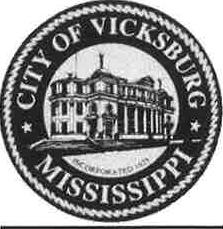 City of Vicksburg, MSBid for (1) or More 4.25 Cubic YardTruck MountedPothole Patcher(s)The Board reserves the right to waive minor technicalities on bid proposals when it is in the best interest of the City of Vicksburg. If award is made by the Board, a Purchase Order will be forwarded to the successful bidder. Any action taken by a bidder prior to receipt of the properly executed Contract and/or Purchase Order document by the City of Vicksburg Purchase Officer will be at the bidder's OWN RISK and the City of Vicksburg Board will not be liable for such action.All submitted bids must be honored for a minimum of 30 days after the bid opening date to allow proper time for the Board to evaluate the proposals, make an award decision, and initiate the Purchase Order process.Bids will be accepted for consideration on any make or model that is equal or superior to the equipment specified. Decisions of equivalency will be at the sole interpretation of the City of Vicksburg, Purchasing and Public Works Director.A blanket statement that equipment proposed will meet all requirements will not be sufficient to establish equivalence. Original manufacturer's brochures of the proposed unit are to be submitted with the proposal- NO EXCEPTIONS.The specification herein states the minimum requirements of the City of Vicksburg. All bids must be regular in every respect. Unauthorized conditions, limitations, or provisions shall be cause for rejection. Any bid not prepared and submitted in accordance with the bid document and specification, or any bid lacking sufficient technical literature to enable the City of Vicksburg to make a reasonable determination of compliance to the specification will be considered "nonresponsive" and grounds for rejection.MUST WRITE "YES" OR "NO" OR EXCEPTIONGENERAL Bidder is to supply a unitized asphalt repair machine capable of making permanent asphalt repairs under most weather conditions that conforms to US Patent# 5988935.BODY DIMENSIONS The body is to be 112" long, 50" high and 78" wide.The body shall have Diamond Tread safety step side fenders with two ladders, body assisthandles.L.E.D. style stop, turn, emergency flashers and marker lights are to be provided.The body must have a lockable tool storage compartment measuring 83" long, 18" deep and 10"high.Mud flaps are to be included.Body shall be Gloss Black with (2) parts epoxy primer, (2) finish coats of polyurethane withepoxy hardener.BODY INSULATION The asphalt aggregate hopper and road oil tank are fully insulated with 2" industrial, hightemperature 12R factor insulation encased in a double steel jacket. 	 HYDRAULIC OPERATED STEEL TOP DOORS Two (2) hydraulically operated bi-fold steel top doors with hex brake for rigidity shall besupplied.Doors are to be insulated with 2" of high temperature insulation in a double steel jacket.The doors must have rain seal caps and flex plates to keep asphalt out of door hinges.Each door shall have a 1 Y2" bore with 13" stroke hydraulic cylinder with bypass and flowcontrol valves.The controls for doors are to be at the rear of the unit.CAPACITY The asphalt aggregate hopper is to hold 4.25 cubic yards level full or 6 tons maximum load.SPOILS BIN The spoils bin is 36" wide with a 1.5 cubic yard capacity, gravity dump.HEATING SYSTEM The body shall have a dry radiant heat chamber heated by 2 each 150,000 BTU retort tubepropane burners with vertical exhaust stacks.Exhaust stacks have an automatic electronic dampner, U.S. Patent# 6681761, that opens whenburners are fired and close when burners shut off to prevent heat loss.The burners are thermostat controlled and regulated at 10 PSI.The ignition system is 12 volt DC with electronic ignitor.Gas burner has a safety shut-off on loss of flame or excessive temperature.Automatic safety shut-off when diesel pump is operating.Burner shall have two stages, ignites on 10 oz. pressure, operates at 10 PSI, on high burnregulated by the same thermostat as the electric heater.Thermostats will be 0/300° F. solid state.Systems using Heat Transfer Oil are not acceptable.ELECTRONIC CONTROLS All electronic controls will be solid state shock resistant.Thermostat for tack oil tank is 50/200° F.Thermostat for asphalt aggregate hopper is 0/300° F.Thermostat for the asphalt hopper has built in high limit safety shut down switch.Same thermostat controls the 12 volt LP Gas fired system and the 220 volt electric heating system.EMULSION OIL TANK CAPACITY AND HEATING SYSTEM The tank, built onto the main body, has a capacity of 100 gallons and a double steel jacket with2" insulation.The tank is equipped with a heat transfer system with an adjustable temperature valve that is capable of heating the emulsion oil from 0 to 150° F., using the truck engine coolant system as the heat source.The emulsion pump and all lines are in an insulated heated area.The tank has 220 volt thermostat controlled NEMA explosion proof dry well electric heater anda hot well for storing the spray wand in cold weather.Tank has an 8" fill spout and a 2" gate valve on tank drain.For ease of maintenance or change out of heater, tank does not have to be drained.ELECTRIC HEATING SYSTEM The asphalt aggregate hopper and liquid asphalt oil tank is heated by a 220 volt, 62 kw OSHArequired NEMA explosion proof dry well electric heater, `thermostat controlled with 25' of cordwith dual in-line 30 amp fuses with MOV 220 vac surge absorber. 	 The heating system shall be capable of maintaining heated material up to 300° F. during non- working hours.TEMPERATURE GAUGES The unit is to have two 3" dial type, stainless steel temperature gauges that constantly monitorthe temperature of the asphalt hopper and road oil tank.HAND TORCH For drying off repair site and cleaning hand tools, the unit is to have a 200,000 propane BTUhand torch with shut-off valve and 10' of hose with hose rack.Hand torch shall have mounting bracket for transport.LIQUID ASPHALT OIL PUMP A hydraulically driven, 1 1/2" self priming, variable speed, reversible, rotary gear pump withrelief valve is to be provided.The pump shall operate at 20 GPM at 1200 RPM, 100 PSI.The emulsion pump and all oil lines are in an insulated heated area. 	 The pump will circulate the emulsion oil to prevent separation and to crush any lumps that mayform and cause clogging of the spray tip.DIESEL FUEL / RELEASING AGENT STORAGE TANK An 18 gallon capacity tank, equipped with a 1.6 gpm @ 60 psi 12 volt DC pump and a handsprayer for cleaning tools and unit.There shall be a connector valve for flushing road oil pump and lines and a 1" drain.For easy hopper cleaning access and to spray hopper before loading, unit shall have a work deckshall have an additional front mounted spray wand with 3 ft. of hose. 	 YES/NO-EXCEPTIONLIQUID ASPHALT HAND SPRAYER A 5' x 3/8" wand, equipped with fan nozzle and Deadman Control Valve shall be supplied. Sprayer hose is 15' x 1/2" with a reversible pump and diesel flush system for cleaning pump and lines.DIESEL FUEL HOSE REEL Hose reel for diesel fuel spray wand is to have 20' of hose.Reel shall be spring loaded auto-retractable.PAVEMENT BREAKER Stanley BR72, Pavement Breakers, complete with quick couplers, asphalt cutter, tamper anddetachable shank with lockable transporting bracket is to be provided. 	 HYDRAULIC TOOL LINE HOSE REEL Reel shall be 3000 PSI with dual 25' hydraulic tool lines.Reel is to be spring loaded auto-retractable.HYDRAULIC PUMP The pump is to be a bi-rotational gear type, 2.46 cubic inch displacement rated at 3000 maxRPM and PSI.8GPM @ 1650 PSI @ 950 RPM.HYDRAULIC OIL RESERVOIR Reservoir is to be have a 30 gallon capacity with sight and temperature gauge, ventilated fillcap, 150 micron sump strainer and a 10 micron return filler.HYDRAULIC HOSE AND FITTINGS All high-pressure hoses and crimped fittings shall have a minimum of 9600 PSI burst pressure.VIBRATORY COMPACTOR PLATE A Wacker WP 1550AW Compactor equipped with a 5.5 hp gasoline Honda Engine with autooil alarm shut down.Operating weight is to be 190#.A centrifugal force 3375#, plate size 19.5 x 23", a water tank and locking holding downbrackets shall be included.HYRAULIC REAR LIFT PLATFORM FOR COMPACTOR The unit shall be equipped with a hydraulically operated lift platform for loading or unloadingcompactor plate.The platform is to have a safety latch in the up position, an in cab "platform down" indicator light with compactor holding down brackets and a pavement breaker mount.All controls for platform are to be at the rear of the unit.HYDRAULIC CONTROL VALVE Five spool, two-way, variable flow with 2200 PSI relief valve. The valve shall control hydraulic screw conveyor, hydraulic doors, asphalt agitator, liquid asphalt pump and tool circuit.The valves shall have an internal or external safety design that will protect the operator and not allow the screw conveyor or asphalt agitator to operate when the doors are open. This system is designed to divert hydraulic oil pressure back to the tank.Electric solenoids on hydraulic valve are not acceptable due to mechanical override feature and ease of bypassing system.The valve is to be operated from the rear of machine by remote levers.To reduce maintenance problems the main directional control valve stack has no electric solenoids.SCREW CONVEYOR The screw conveyor shall be 10' long by 6".The diameter progressive screw conveyor shall have hard surfaced flights welded continuouslyon 2" scheduled 80 pipe and is to be ball bearing mounted.Conveyor is to be driven by a 9200 in.lb. torque variable speed hydraulic motor with forwardand reverse.It shall have a delivery chute with 120° of pivot.All bearings can be greased through a feeder line mounted outside the unit from ground level.HYDRAULIC SECONDARY AUGER MOTOR A secondary, hydraulic, 9200 in. lb. torque, variable speed booster motor installed at rear ofauger to assist in dispensing bad or stiff asphalt mix.ASPHALT AGITATOR The agitator shaft is to be built into the premix hopper and designed to break up asphalt bridgingdue to vibratory compaction.The scheduled 160 shaft has 12 spikes and is ball bearing mounted and driven by a 9200 in.lb.torque variable speed hydraulic motor with forward and reverse.All bearings can be greased through a feeder line mounted outside the unit from ground level.DRIP PANA eight (8) gallon drip pan for waste oil combination, for flushing pump, spray wand and linesat the end of the work day, with necessary valve for draining is to be supplied.WATER TANK A frame mounted ten (10) gallon tank with valve and hose is to be provided for water supply forasphalt compactor plate with rust proof liner.FRAME MOUNTED LP GAS BOTTLE 50 Gallon frame mounted LP gas Bottle with quick fill connector, 10 PSI regulator and fuelsight gauge is to be included.DIRECTIONAL ARROW BOARD The arrow board to be provided is to be a Wanco WSBAL-14 (L.E.D.) board which has State D.O.T. approved 14 seal with arrow flashing left, right and warning bar. The board is to be mounted on the rear of the patch unit with in-cab controls.STROBE LIGHT A pedestal mounted Meteorlight model SY2000 shall be included.WORK DECK 18" x 46" work deck shall be constructed of 1/4" angle iron and 3/16" expanded metal and expanded metal steps with assist handrails and shall be mounted between hopper and truck cab. Deck is to provide easy and safe access to emulsion oil tank and asphalt hopper.ASPHALT LUTE AND SHOVEL HOLDERS Two (2) each spring-loaded asphalt lute and shovel holders are to be included.One (1) mounted driver's side and one (1) mounted curbside of unit.ELECTRONIC THROTTLE CONTROLA two (2) or three (3) speed, depending on application, rear mounted remote switch which allows operator more control over which speed and pressure each particular job requires. As a safety feature, the switch will not function unless the park brake is set on the vehicle.CAMERAS Shall have an RVS-770613- KIT Color with/Audio and Sound Rear View Camera.SERVICE MANUALS AND TRAINING Furnish two (2) parts, service and operators manuals with training for machine and delivery.WARRANTY Dry Heat Asphalt Pothole Patcher shall carry a full twelve (12) months warranty against defectsin material and workmanship of the body and on all parts and labor. 	 BIDDER REQUIREMENTS Bidder shall provide "On-Site" Service Work at the City of Vicksburg Public Works Shop.Bidder shall have a minimum of ten years of experience with the pothole patcher being bid.Chassis vendor shall have service center available for night and weekend repairs.Special Equipment:Triangle reflector kitOne dry-chemical type fire extinguisher mounted outboard of driver seat.Chassis Specifications: Cab to Axle: 138Cab to EOF: 178Must verify with Body BuilderEngine & Equipment: Cummins B6.7 300 HPIncludes turbo exhaust brake, Diagnostic Plug for data link, Oil Cooler, Aluminum FlywheelHousing.Air Compressor 18.7 CFMAir Cleaner dry type fire wall mounted w/filterRadiator Bug Screen mounted behind grilleAlternator 130 amp brushless12-volt electrical system w/centralized power distribution incorporating plug-in style relays.Circuit protection for serviceability, 12-volt light system w/circuit protection circuit number & color coded.Transmission:  Allison 3000 RDS 5speed w/PTO drive gearIncludes heat exchanger & oil level sensor, Rugged Duty Series for vocational applicationsDriveline 2 standard duty, one center bearingFront Axle: Front Axle rated at 12k w/ 3-1/2 in dropAir Brakes 14,600 lb. package includes 16-1/2 x5 brakes, cast drums, aluminum 10-bolt hubpilot LMS hubs, hubcaps, oil seals & automatic slack adjusters, for use w/ 22-1/2in. wheels.Slack adjusters included with front hubsFront Springs: Taper leaf 12k w/shock absorbersRear Axle:Single reduction rear axle 23k capacity.23k air brake package including 16-1/2x7 in brakes, cast drums, aluminum 10-bolt hub pilotLMS hubs, automatic slack adjusters and oil seals for use w/ 22.5 in. wheelsSlack adjusters includedSpring Brakes: 3030 high output singleBendix 4S/4M anti locks braking systemRear Suspension: Taper leaf 23k w/ heavy duty rear suspension crossmembersFrame:Steel Frame 10-5/8 x 5/16inRBM is 1,776,000 in-lbs. per rail. 120,000 PSI yield Heat TreatedOne fully inserted frame rail that adds 1,149,000in-lb to main rail RBM. 	 Full frame insert length is equal to wheelbase plus rear frame cutoff plus 20.5 in.2 removable front tow hooksFront mud flapsSquare end of frame with bolted crossmember 
Factory installed glad-hands to end of Chassis 
Seven pin connector to end of chassisRemote wiring for RPM control to BOCCab:Cab shall be a full crew cab with (4) full size doorsSolid Aluminum cab w/ fiberglass roofFully huck bolted cab w/ all aluminum bulkhead doorsStainless steel piano-style door hingesSingle electric hornIncandescent exterior lights include diagnosable bulb detection and warningMultiplex wiring for interior lightsAutomated pre-trip inspectionCab Door bearing blocks for top & bottomSloped aerodynamic hood includes grill and separate bumperCab heater w/integral defrosters & A/C five mode rotary controlsAdjustable Telescoping Tilt Steering columndriver information center includes fuel economy, RPM display, trip information, truckinformation, diagnostics, gear display, alarm clock.Instrument package includes speedometer, tachometer, fuel gauge, engine coolant temperaturegauge, engine oil pressure, voltmeter, DEF level gauge and warning lamp, engine hour meterand outside air temperature readouts are standardPinnacle cab interior with vinyl headliner & cab back panelSlate gray interiorFloor matsLH/RH inside sun visorUnder-dash center console with 2 cup holders, 12v outlet and storage compartmentDriver Seat: Air Cushion Plus HB Vinyl Dual armrestsRider Seat: 2 Man BenchAM/FM Weather band radio with LED lightingSelf-canceling turn signals w/headlight dimmer switchCab Access grab-handles LH/RH mountedDaylight DoorsRH Peeper WindowCab Mounted Dual Convex mirrorsRear Cab stationary windowElectric powered LH/RH windowsPTO provisions flip valve Dash MountedBIDSHEETCompany's name submitting bid: 	 Pothole Patcher Body manufacturer: 	 Chassis manufacturer:Location of nearest Dealer Representative:Location of Chassis Dealer: 	 Dealer must have been selling and servicing pothole patchers for at least 10 Years, Circle YES/NO NO EXCEPTIONS.How long have you been selling/servicing pothole patchers?	 Must provide "ON-SITE" Service Work. Circle YES/NO	 Indicate number of days the unit that meets ALL of the specs shall be delivered after issuedate of the purchased order. 	DAYSBid must meet all of the above specifications, not just the intent.Do you meet all of the above specifications?	YES	NOWARRANTY:Describe your standard warranty:EXTENDED WARRANTY:Describe your extended warranty. Provide details and costs associated with the extended warranty:Repair Service and locations:AUTHORIZATION OF REPRESENTATION FOR REVERSE AUCTION BIDDING(To be used when participation in the reverse auction at theCity of Vicksburg only)Bid Name: Purchase of One (1) or more 4.25 Cubic Yard Truck Mounted PotholePatcher(s)Reverse Auction : February 25, 2021 (9:00 am)Name of Bidder: 
Address:City, State, zip:	 
Phone:Contact Person for this Bid:Email:	Phone:Ordering Contact Person for this Bid:Email:	Phone:It is agreed by the undersigned bidder that this signature submission of this bid represents the bidder's acceptance and compliance of all terms, conditions, and requirements of all bid documents. The undersigned agrees to provide the specified equipment at the price indicated. This pricing reflects our lowest and best offer as shown at the end of the reverse auction.One (1) or more 4.25 Cubic Yard Truck Mounted Pothole Patcher(s)amount specified: $	 Delivery to City of Vicksburg no later than: September 30, 2021Signature	Printed NameDateCity of Vicksburg 
City Clerk Office 
1415 Walnut Street 
Vicksburg, MS 39180UN-PRICED OFFER FOR PRE-QUALIFICATION (INCLUDE YOUR ITEMIZED QUOTE) Bid Name: Purchase of One (1) or more 4.25 Cubic Yard Truck Mounted PotholePatcher (s)Technical Proposals Due: February 22, 2021 (9:00 a.m.) 
Reverse Auction / Bid Opening: February 25, 2021 (9:00 a.m.)NAME OF 
BIDDER:ADDRESS:CITY, STATE, ZIP: 
PHONE:CONTACT PERSON FOR THIS 
BID:EMAIL:	 
PHONE:ORDERING CONTACT PERSON FOR THIS 
BID:EMAIL:	 
PHONE:It is agreed by the undersigned bidder that this signature submission of this bid represents the bidder's acceptance and compliance of all terms, conditions, and requirements of all bid documents.Where does your company intend to participate in the reverse auction?	Location of my choosing	Location provided by the City of VicksburgDoes your company intend to use the City of Vicksburg computers during the auction:YES	NOBidders participation in the reverse auction at the City of Vicksburg are required to complete and return the Authorization of Representation for Reverse Auction Bidding.Signature	Printed NameDateREVERSE BID FORMNAME OF BIDDER: 
ADDRESS:CITY/STATE/ZIP:TELEPHONE:PERSON TO CONTACT: 
MODEL/TYPE:BRAND:	 DELIVERY MUST BE DELIVERED IN	DAYS AFTER PO IS ISSUEDBID IS: 	AS PER SPECIFICATION, TAKING NO EXCEPTIONS	TAKING ONLY THOSE SPECIFICATION EXCEPTIONS LISTED, ATTACHED AND REFERENCEDIt is agreed by the undersigned bidder that the signature and submission of this bid represents the bidder's acceptance of all terms, conditions, and requirements of bid specifications and, if awarded, the bid will represent the agreement between the two parties.SIGNED:	DATED:NAME PRINTED:	TITLE:PAPER BID FORMNAME OF BIDDER:ADDRESS:CITY/STATE/ZIP:TELEPHONE:PERSON TO CONTACT: 
MODEL/TYPE:BRAND:	 DELIVERY MUST BE DELIVERED IN	DAYS AFTER PO IS ISSUEDBID IS:	AS PER SPECIFICATION, TAKING NO EXCEPTIONS	TAKING ONLY THOSE SPECIFICATION EXCEPTIONS LISTED, ATTACHED AND REFERENCEDIt is agreed by the undersigned bidder that the signature and submission of this bid represents the bidder's acceptance of all terms, conditions, and requirements of bid specifications and, if awarded, the bid will represent the agreement between the two parties.SIGNED:	DATED:NAME PRINTED:	TITLE:VENDOR'S CHECKLIST OF REQUIRED INFORMATIONNOTE: Bidders are required to initial below to insure all information has been read, understood and all pertinent information is enclosed. This page must be submitted with the proposal request information.INITIAL TO INDICATE:	All bid documents have been read and understood.	All bid documents have been signed and competed.	The completed original un-priced technical offer along with one paper copy have been included. This does not apply to any bid submitted electronically.	Registration has been completed with www.centralbidding.com for reverse auction participation.	W-9 has been provided.	Bond requirements have been met.	Insurance requirements will be met as required.	Itemized quote provided on letter head as requested.	All specification lines answered and resubmitted.All proposal documents must be delivered to the following address prior to the stated bid opening in a sealed package labeled with bid name, bid opening dale and time with bidder's name or submitted by electronic means as instructed with the packet toCentral Bidding.Return all proposals toCity of Vicksburg 
City Clerk's Office 
1415 Walnut Street 
Vicksburg, MS 39180Failure to comply with the above may result in rejection of you bid.DOCUMENTPAGEMUST BE RETURNED WITH BID RESPONSETitle Page1Index2Introduction34Notice to Bidders34Terms and Conditions5Invitation to Bid6Bid Calendar7Insurance Requirement / Sample Certificate8-9Reference Form10Instructions to Bidders/Specifications11-25Warranty26Tax Exempt Letter27-28W-9 Document29Authorization of Representation Form30Un-Priced Offer for Pre-Qualification/w-quote31Official Proposal & Signature FormPaper/Reverse Bid Form 
Vendor's Check ListBid PublicationFridayJanuary 08, 2021Bid PublicationFridayJanuary 15, 2021Technical Proposals DueMondayFebruary 22, 2021Evaluation of Proposals ProcessTuesdayFebruary 23, 2021Notification of Invitation to Bid (based upon acceptance of Proposals)WednesdayFebruary 24, 2021Reverse Auction BiddingThursdayFebruary 25, 2021Anticipated Recommendation to Board of Mayor and AldermenNo later than March 10, 2021..,AWRDP	CERTIFICATE OF LIABILITY INSURANCE..,AWRDP	CERTIFICATE OF LIABILITY INSURANCEDATE (MM/DDIYYYY)DATE (MM/DDIYYYY)THIS CERTIFICATE CERTIFICATE IS ISSUED AS A MATTER OF INFORMATION ONLY AND CONFERS NO RIGHTS UPON THE CERTIFICATE HOLDER. THIS CERTIFICATE DOES NOT AFFIRMATIVELY OR NEGATIVELY AMEND, EXTEND OR ALTER THE COVERAGE AFFORDED BY THE POLICIESBELOW.	THIS CERTIFICATE OF INSURANCE DOES NOT CONSTITUTE A CONTRACT BETWEEN THE ISSUING INSURER(S), AUTHORIZED REPRESENTATIVE OR PRODUCER, AND THE CERTIFICATE HOLDER.THIS CERTIFICATE CERTIFICATE IS ISSUED AS A MATTER OF INFORMATION ONLY AND CONFERS NO RIGHTS UPON THE CERTIFICATE HOLDER. THIS CERTIFICATE DOES NOT AFFIRMATIVELY OR NEGATIVELY AMEND, EXTEND OR ALTER THE COVERAGE AFFORDED BY THE POLICIESBELOW.	THIS CERTIFICATE OF INSURANCE DOES NOT CONSTITUTE A CONTRACT BETWEEN THE ISSUING INSURER(S), AUTHORIZED REPRESENTATIVE OR PRODUCER, AND THE CERTIFICATE HOLDER.THIS CERTIFICATE CERTIFICATE IS ISSUED AS A MATTER OF INFORMATION ONLY AND CONFERS NO RIGHTS UPON THE CERTIFICATE HOLDER. THIS CERTIFICATE DOES NOT AFFIRMATIVELY OR NEGATIVELY AMEND, EXTEND OR ALTER THE COVERAGE AFFORDED BY THE POLICIESBELOW.	THIS CERTIFICATE OF INSURANCE DOES NOT CONSTITUTE A CONTRACT BETWEEN THE ISSUING INSURER(S), AUTHORIZED REPRESENTATIVE OR PRODUCER, AND THE CERTIFICATE HOLDER.THIS CERTIFICATE CERTIFICATE IS ISSUED AS A MATTER OF INFORMATION ONLY AND CONFERS NO RIGHTS UPON THE CERTIFICATE HOLDER. THIS CERTIFICATE DOES NOT AFFIRMATIVELY OR NEGATIVELY AMEND, EXTEND OR ALTER THE COVERAGE AFFORDED BY THE POLICIESBELOW.	THIS CERTIFICATE OF INSURANCE DOES NOT CONSTITUTE A CONTRACT BETWEEN THE ISSUING INSURER(S), AUTHORIZED REPRESENTATIVE OR PRODUCER, AND THE CERTIFICATE HOLDER.IMPORTANT: If the certificate holder is an ADDITIONAL INSURED, the policy(ies) must have ADDITIONAL INSURED provisions or be endorsed. If SUBROGATION IS WAIVED, subject to the terms and conditions of the policy, certain policies may require an endorsement. A statement on this certificate does not confer rights to the certificate holder in lieu of such endorsement(s).IMPORTANT: If the certificate holder is an ADDITIONAL INSURED, the policy(ies) must have ADDITIONAL INSURED provisions or be endorsed. If SUBROGATION IS WAIVED, subject to the terms and conditions of the policy, certain policies may require an endorsement. A statement on this certificate does not confer rights to the certificate holder in lieu of such endorsement(s).IMPORTANT: If the certificate holder is an ADDITIONAL INSURED, the policy(ies) must have ADDITIONAL INSURED provisions or be endorsed. If SUBROGATION IS WAIVED, subject to the terms and conditions of the policy, certain policies may require an endorsement. A statement on this certificate does not confer rights to the certificate holder in lieu of such endorsement(s).IMPORTANT: If the certificate holder is an ADDITIONAL INSURED, the policy(ies) must have ADDITIONAL INSURED provisions or be endorsed. If SUBROGATION IS WAIVED, subject to the terms and conditions of the policy, certain policies may require an endorsement. A statement on this certificate does not confer rights to the certificate holder in lieu of such endorsement(s).PRODUCERCONTACTMktg;—— PRODUCERPHONE	FAX1.ALC.NC_Egtk,_	(NC, No):.— PRODUCERE-MAILADDRESS:_PRODUCERINSURER(S) AFFORDING COVERAGEINSURER(S) AFFORDING COVERAGENAIC #PRODUCERINSURER A :INSURER A :INSUREDINSURER B :INSURER B :INSUREDINSURER C :INSURER C :INSUREDINSURER D :INSURER D :INSUREDINSURER E:INSUREDINSURER F :THIS IS TO CERTIFY THAT THE POLICIES OF INSURANCE LISTED BELOW HAVE BEEN ISSUED TO THE INSURED NAMED ABOVE FOR THE POLICY PERIOD INDICATED. NOTWITHSTANDING ANY REQUIREMENT, TERM OR CONDITION OF ANY CONTRACT OR OTHER DOCUMENT WITH RESPECT TO WHICH THIS CERTIFICATE MAY BE ISSUED OR MAY PERTAIN, THE INSURANCE AFFORDED BY THE POLICIES DESCRIBED HEREIN IS SUBJECT TO ALL THE TERMS, EXCLUSIONS AND CONDITIONS OF SUCH POLICIES LIMITS SHOWN MAY HAVE BEEN REDUCED BY PAID CLAIMS.THIS IS TO CERTIFY THAT THE POLICIES OF INSURANCE LISTED BELOW HAVE BEEN ISSUED TO THE INSURED NAMED ABOVE FOR THE POLICY PERIOD INDICATED. NOTWITHSTANDING ANY REQUIREMENT, TERM OR CONDITION OF ANY CONTRACT OR OTHER DOCUMENT WITH RESPECT TO WHICH THIS CERTIFICATE MAY BE ISSUED OR MAY PERTAIN, THE INSURANCE AFFORDED BY THE POLICIES DESCRIBED HEREIN IS SUBJECT TO ALL THE TERMS, EXCLUSIONS AND CONDITIONS OF SUCH POLICIES LIMITS SHOWN MAY HAVE BEEN REDUCED BY PAID CLAIMS.THIS IS TO CERTIFY THAT THE POLICIES OF INSURANCE LISTED BELOW HAVE BEEN ISSUED TO THE INSURED NAMED ABOVE FOR THE POLICY PERIOD INDICATED. NOTWITHSTANDING ANY REQUIREMENT, TERM OR CONDITION OF ANY CONTRACT OR OTHER DOCUMENT WITH RESPECT TO WHICH THIS CERTIFICATE MAY BE ISSUED OR MAY PERTAIN, THE INSURANCE AFFORDED BY THE POLICIES DESCRIBED HEREIN IS SUBJECT TO ALL THE TERMS, EXCLUSIONS AND CONDITIONS OF SUCH POLICIES LIMITS SHOWN MAY HAVE BEEN REDUCED BY PAID CLAIMS.THIS IS TO CERTIFY THAT THE POLICIES OF INSURANCE LISTED BELOW HAVE BEEN ISSUED TO THE INSURED NAMED ABOVE FOR THE POLICY PERIOD INDICATED. NOTWITHSTANDING ANY REQUIREMENT, TERM OR CONDITION OF ANY CONTRACT OR OTHER DOCUMENT WITH RESPECT TO WHICH THIS CERTIFICATE MAY BE ISSUED OR MAY PERTAIN, THE INSURANCE AFFORDED BY THE POLICIES DESCRIBED HEREIN IS SUBJECT TO ALL THE TERMS, EXCLUSIONS AND CONDITIONS OF SUCH POLICIES LIMITS SHOWN MAY HAVE BEEN REDUCED BY PAID CLAIMS.THIS IS TO CERTIFY THAT THE POLICIES OF INSURANCE LISTED BELOW HAVE BEEN ISSUED TO THE INSURED NAMED ABOVE FOR THE POLICY PERIOD INDICATED. NOTWITHSTANDING ANY REQUIREMENT, TERM OR CONDITION OF ANY CONTRACT OR OTHER DOCUMENT WITH RESPECT TO WHICH THIS CERTIFICATE MAY BE ISSUED OR MAY PERTAIN, THE INSURANCE AFFORDED BY THE POLICIES DESCRIBED HEREIN IS SUBJECT TO ALL THE TERMS, EXCLUSIONS AND CONDITIONS OF SUCH POLICIES LIMITS SHOWN MAY HAVE BEEN REDUCED BY PAID CLAIMS.THIS IS TO CERTIFY THAT THE POLICIES OF INSURANCE LISTED BELOW HAVE BEEN ISSUED TO THE INSURED NAMED ABOVE FOR THE POLICY PERIOD INDICATED. NOTWITHSTANDING ANY REQUIREMENT, TERM OR CONDITION OF ANY CONTRACT OR OTHER DOCUMENT WITH RESPECT TO WHICH THIS CERTIFICATE MAY BE ISSUED OR MAY PERTAIN, THE INSURANCE AFFORDED BY THE POLICIES DESCRIBED HEREIN IS SUBJECT TO ALL THE TERMS, EXCLUSIONS AND CONDITIONS OF SUCH POLICIES LIMITS SHOWN MAY HAVE BEEN REDUCED BY PAID CLAIMS.THIS IS TO CERTIFY THAT THE POLICIES OF INSURANCE LISTED BELOW HAVE BEEN ISSUED TO THE INSURED NAMED ABOVE FOR THE POLICY PERIOD INDICATED. NOTWITHSTANDING ANY REQUIREMENT, TERM OR CONDITION OF ANY CONTRACT OR OTHER DOCUMENT WITH RESPECT TO WHICH THIS CERTIFICATE MAY BE ISSUED OR MAY PERTAIN, THE INSURANCE AFFORDED BY THE POLICIES DESCRIBED HEREIN IS SUBJECT TO ALL THE TERMS, EXCLUSIONS AND CONDITIONS OF SUCH POLICIES LIMITS SHOWN MAY HAVE BEEN REDUCED BY PAID CLAIMS.THIS IS TO CERTIFY THAT THE POLICIES OF INSURANCE LISTED BELOW HAVE BEEN ISSUED TO THE INSURED NAMED ABOVE FOR THE POLICY PERIOD INDICATED. NOTWITHSTANDING ANY REQUIREMENT, TERM OR CONDITION OF ANY CONTRACT OR OTHER DOCUMENT WITH RESPECT TO WHICH THIS CERTIFICATE MAY BE ISSUED OR MAY PERTAIN, THE INSURANCE AFFORDED BY THE POLICIES DESCRIBED HEREIN IS SUBJECT TO ALL THE TERMS, EXCLUSIONS AND CONDITIONS OF SUCH POLICIES LIMITS SHOWN MAY HAVE BEEN REDUCED BY PAID CLAIMS.THIS IS TO CERTIFY THAT THE POLICIES OF INSURANCE LISTED BELOW HAVE BEEN ISSUED TO THE INSURED NAMED ABOVE FOR THE POLICY PERIOD INDICATED. NOTWITHSTANDING ANY REQUIREMENT, TERM OR CONDITION OF ANY CONTRACT OR OTHER DOCUMENT WITH RESPECT TO WHICH THIS CERTIFICATE MAY BE ISSUED OR MAY PERTAIN, THE INSURANCE AFFORDED BY THE POLICIES DESCRIBED HEREIN IS SUBJECT TO ALL THE TERMS, EXCLUSIONS AND CONDITIONS OF SUCH POLICIES LIMITS SHOWN MAY HAVE BEEN REDUCED BY PAID CLAIMS.THIS IS TO CERTIFY THAT THE POLICIES OF INSURANCE LISTED BELOW HAVE BEEN ISSUED TO THE INSURED NAMED ABOVE FOR THE POLICY PERIOD INDICATED. NOTWITHSTANDING ANY REQUIREMENT, TERM OR CONDITION OF ANY CONTRACT OR OTHER DOCUMENT WITH RESPECT TO WHICH THIS CERTIFICATE MAY BE ISSUED OR MAY PERTAIN, THE INSURANCE AFFORDED BY THE POLICIES DESCRIBED HEREIN IS SUBJECT TO ALL THE TERMS, EXCLUSIONS AND CONDITIONS OF SUCH POLICIES LIMITS SHOWN MAY HAVE BEEN REDUCED BY PAID CLAIMS.THIS IS TO CERTIFY THAT THE POLICIES OF INSURANCE LISTED BELOW HAVE BEEN ISSUED TO THE INSURED NAMED ABOVE FOR THE POLICY PERIOD INDICATED. NOTWITHSTANDING ANY REQUIREMENT, TERM OR CONDITION OF ANY CONTRACT OR OTHER DOCUMENT WITH RESPECT TO WHICH THIS CERTIFICATE MAY BE ISSUED OR MAY PERTAIN, THE INSURANCE AFFORDED BY THE POLICIES DESCRIBED HEREIN IS SUBJECT TO ALL THE TERMS, EXCLUSIONS AND CONDITIONS OF SUCH POLICIES LIMITS SHOWN MAY HAVE BEEN REDUCED BY PAID CLAIMS.THIS IS TO CERTIFY THAT THE POLICIES OF INSURANCE LISTED BELOW HAVE BEEN ISSUED TO THE INSURED NAMED ABOVE FOR THE POLICY PERIOD INDICATED. NOTWITHSTANDING ANY REQUIREMENT, TERM OR CONDITION OF ANY CONTRACT OR OTHER DOCUMENT WITH RESPECT TO WHICH THIS CERTIFICATE MAY BE ISSUED OR MAY PERTAIN, THE INSURANCE AFFORDED BY THE POLICIES DESCRIBED HEREIN IS SUBJECT TO ALL THE TERMS, EXCLUSIONS AND CONDITIONS OF SUCH POLICIES LIMITS SHOWN MAY HAVE BEEN REDUCED BY PAID CLAIMS.THIS IS TO CERTIFY THAT THE POLICIES OF INSURANCE LISTED BELOW HAVE BEEN ISSUED TO THE INSURED NAMED ABOVE FOR THE POLICY PERIOD INDICATED. NOTWITHSTANDING ANY REQUIREMENT, TERM OR CONDITION OF ANY CONTRACT OR OTHER DOCUMENT WITH RESPECT TO WHICH THIS CERTIFICATE MAY BE ISSUED OR MAY PERTAIN, THE INSURANCE AFFORDED BY THE POLICIES DESCRIBED HEREIN IS SUBJECT TO ALL THE TERMS, EXCLUSIONS AND CONDITIONS OF SUCH POLICIES LIMITS SHOWN MAY HAVE BEEN REDUCED BY PAID CLAIMS.THIS IS TO CERTIFY THAT THE POLICIES OF INSURANCE LISTED BELOW HAVE BEEN ISSUED TO THE INSURED NAMED ABOVE FOR THE POLICY PERIOD INDICATED. NOTWITHSTANDING ANY REQUIREMENT, TERM OR CONDITION OF ANY CONTRACT OR OTHER DOCUMENT WITH RESPECT TO WHICH THIS CERTIFICATE MAY BE ISSUED OR MAY PERTAIN, THE INSURANCE AFFORDED BY THE POLICIES DESCRIBED HEREIN IS SUBJECT TO ALL THE TERMS, EXCLUSIONS AND CONDITIONS OF SUCH POLICIES LIMITS SHOWN MAY HAVE BEEN REDUCED BY PAID CLAIMS.THIS IS TO CERTIFY THAT THE POLICIES OF INSURANCE LISTED BELOW HAVE BEEN ISSUED TO THE INSURED NAMED ABOVE FOR THE POLICY PERIOD INDICATED. NOTWITHSTANDING ANY REQUIREMENT, TERM OR CONDITION OF ANY CONTRACT OR OTHER DOCUMENT WITH RESPECT TO WHICH THIS CERTIFICATE MAY BE ISSUED OR MAY PERTAIN, THE INSURANCE AFFORDED BY THE POLICIES DESCRIBED HEREIN IS SUBJECT TO ALL THE TERMS, EXCLUSIONS AND CONDITIONS OF SUCH POLICIES LIMITS SHOWN MAY HAVE BEEN REDUCED BY PAID CLAIMS.THIS IS TO CERTIFY THAT THE POLICIES OF INSURANCE LISTED BELOW HAVE BEEN ISSUED TO THE INSURED NAMED ABOVE FOR THE POLICY PERIOD INDICATED. NOTWITHSTANDING ANY REQUIREMENT, TERM OR CONDITION OF ANY CONTRACT OR OTHER DOCUMENT WITH RESPECT TO WHICH THIS CERTIFICATE MAY BE ISSUED OR MAY PERTAIN, THE INSURANCE AFFORDED BY THE POLICIES DESCRIBED HEREIN IS SUBJECT TO ALL THE TERMS, EXCLUSIONS AND CONDITIONS OF SUCH POLICIES LIMITS SHOWN MAY HAVE BEEN REDUCED BY PAID CLAIMS.THIS IS TO CERTIFY THAT THE POLICIES OF INSURANCE LISTED BELOW HAVE BEEN ISSUED TO THE INSURED NAMED ABOVE FOR THE POLICY PERIOD INDICATED. NOTWITHSTANDING ANY REQUIREMENT, TERM OR CONDITION OF ANY CONTRACT OR OTHER DOCUMENT WITH RESPECT TO WHICH THIS CERTIFICATE MAY BE ISSUED OR MAY PERTAIN, THE INSURANCE AFFORDED BY THE POLICIES DESCRIBED HEREIN IS SUBJECT TO ALL THE TERMS, EXCLUSIONS AND CONDITIONS OF SUCH POLICIES LIMITS SHOWN MAY HAVE BEEN REDUCED BY PAID CLAIMS.THIS IS TO CERTIFY THAT THE POLICIES OF INSURANCE LISTED BELOW HAVE BEEN ISSUED TO THE INSURED NAMED ABOVE FOR THE POLICY PERIOD INDICATED. NOTWITHSTANDING ANY REQUIREMENT, TERM OR CONDITION OF ANY CONTRACT OR OTHER DOCUMENT WITH RESPECT TO WHICH THIS CERTIFICATE MAY BE ISSUED OR MAY PERTAIN, THE INSURANCE AFFORDED BY THE POLICIES DESCRIBED HEREIN IS SUBJECT TO ALL THE TERMS, EXCLUSIONS AND CONDITIONS OF SUCH POLICIES LIMITS SHOWN MAY HAVE BEEN REDUCED BY PAID CLAIMS.THIS IS TO CERTIFY THAT THE POLICIES OF INSURANCE LISTED BELOW HAVE BEEN ISSUED TO THE INSURED NAMED ABOVE FOR THE POLICY PERIOD INDICATED. NOTWITHSTANDING ANY REQUIREMENT, TERM OR CONDITION OF ANY CONTRACT OR OTHER DOCUMENT WITH RESPECT TO WHICH THIS CERTIFICATE MAY BE ISSUED OR MAY PERTAIN, THE INSURANCE AFFORDED BY THE POLICIES DESCRIBED HEREIN IS SUBJECT TO ALL THE TERMS, EXCLUSIONS AND CONDITIONS OF SUCH POLICIES LIMITS SHOWN MAY HAVE BEEN REDUCED BY PAID CLAIMS.THIS IS TO CERTIFY THAT THE POLICIES OF INSURANCE LISTED BELOW HAVE BEEN ISSUED TO THE INSURED NAMED ABOVE FOR THE POLICY PERIOD INDICATED. NOTWITHSTANDING ANY REQUIREMENT, TERM OR CONDITION OF ANY CONTRACT OR OTHER DOCUMENT WITH RESPECT TO WHICH THIS CERTIFICATE MAY BE ISSUED OR MAY PERTAIN, THE INSURANCE AFFORDED BY THE POLICIES DESCRIBED HEREIN IS SUBJECT TO ALL THE TERMS, EXCLUSIONS AND CONDITIONS OF SUCH POLICIES LIMITS SHOWN MAY HAVE BEEN REDUCED BY PAID CLAIMS.THIS IS TO CERTIFY THAT THE POLICIES OF INSURANCE LISTED BELOW HAVE BEEN ISSUED TO THE INSURED NAMED ABOVE FOR THE POLICY PERIOD INDICATED. NOTWITHSTANDING ANY REQUIREMENT, TERM OR CONDITION OF ANY CONTRACT OR OTHER DOCUMENT WITH RESPECT TO WHICH THIS CERTIFICATE MAY BE ISSUED OR MAY PERTAIN, THE INSURANCE AFFORDED BY THE POLICIES DESCRIBED HEREIN IS SUBJECT TO ALL THE TERMS, EXCLUSIONS AND CONDITIONS OF SUCH POLICIES LIMITS SHOWN MAY HAVE BEEN REDUCED BY PAID CLAIMS.INSR LTRADDLTYPE OF INSURANCE	INSDADDLTYPE OF INSURANCE	INSDADDLTYPE OF INSURANCE	INSDADDLTYPE OF INSURANCE	INSDADDLTYPE OF INSURANCE	INSDADDLTYPE OF INSURANCE	INSDADDLTYPE OF INSURANCE	INSDADDLTYPE OF INSURANCE	INSDADDLTYPE OF INSURANCE	INSDADDLTYPE OF INSURANCE	INSDADDLTYPE OF INSURANCE	INSDADDLTYPE OF INSURANCE	INSDADDLTYPE OF INSURANCE	INSDSUM —MD i	POLICY NUMBERSUM —MD i	POLICY NUMBERPOLICY EFT' IMM/1313/YYYY)POLICY EXP MAM/DD/YYYYILIMITSLIMITSLIMITSCOMMERCIAL GENERAL LIABILITYCOMMERCIAL GENERAL LIABILITYCOMMERCIAL GENERAL LIABILITYCOMMERCIAL GENERAL LIABILITYCOMMERCIAL GENERAL LIABILITYCOMMERCIAL GENERAL LIABILITYCOMMERCIAL GENERAL LIABILITYCOMMERCIAL GENERAL LIABILITYCOMMERCIAL GENERAL LIABILITYCOMMERCIAL GENERAL LIABILITYCOMMERCIAL GENERAL LIABILITYEACH OCCURRENCEEACH OCCURRENCE$—.---CLAIMS-MADE I	1 OCCURCLAIMS-MADE I	1 OCCURCLAIMS-MADE I	1 OCCURCLAIMS-MADE I	1 OCCURCLAIMS-MADE I	1 OCCURCLAIMS-MADE I	1 OCCURCLAIMS-MADE I	1 OCCURCLAIMS-MADE I	1 OCCURCLAIMS-MADE I	1 OCCURCLAIMS-MADE I	1 OCCUR--D7OME-TO-NEITTED PRWISES tEa otzeurrence)--D7OME-TO-NEITTED PRWISES tEa otzeurrence)$MED EXP (Any one person)MED EXP (Any one person)$PERSONAL & ADV INJURYPERSONAL & ADV INJURY$GEM.AGGNEGOE LIMIT APPLIFA PER:AGGNEGOE LIMIT APPLIFA PER:AGGNEGOE LIMIT APPLIFA PER:AGGNEGOE LIMIT APPLIFA PER:AGGNEGOE LIMIT APPLIFA PER:AGGNEGOE LIMIT APPLIFA PER:AGGNEGOE LIMIT APPLIFA PER:AGGNEGOE LIMIT APPLIFA PER:AGGNEGOE LIMIT APPLIFA PER:AGGNEGOE LIMIT APPLIFA PER:AGGNEGOE LIMIT APPLIFA PER:GENERAL AGGREGATEGENERAL AGGREGATE$POLICYPOLICYPROJECTPROJECTPROJECTPROJECTLOCLOCPRODUCTS - COMP/OP AGGPRODUCTS - COMP/OP AGG$OTHER:OTHER:OTHER:OTHER:OTHER:OTHER:OTHER:OTHER:OTHER:OTHER:OTHER:$AUTOMOBILE LIABILITYAUTOMOBILE LIABILITYAUTOMOBILE LIABILITYAUTOMOBILE LIABILITYAUTOMOBILE LIABILITYAUTOMOBILE LIABILITYAUTOMOBILE LIABILITYAUTOMOBILE LIABILITYAUTOMOBILE LIABILITYAUTOMOBILE LIABILITYAUTOMOBILE LIABILITYAUTOMOBILE LIABILITYCOMBINED SINGLE LIMIT jEa liciderrA)COMBINED SINGLE LIMIT jEa liciderrA)$—IANY AUTOANY AUTOANY AUTOANY AUTOANY AUTOANY AUTOANY AUTOANY AUTOANY AUTOANY AUTOANY AUTOBODILY INJURY (Per person)BODILY INJURY (Per person)$OWNED AUTOS ONLYOWNED AUTOS ONLYOWNED AUTOS ONLYOWNED AUTOS ONLYSCHEDULED AUTOSSCHEDULED AUTOSSCHEDULED AUTOSSCHEDULED AUTOSSCHEDULED AUTOSBODILY INJURY (Per accident)BODILY INJURY (Per accident)$HIRED AUTOS ONLYHIRED AUTOS ONLYHIRED AUTOS ONLYHIRED AUTOS ONLYNON-OWNED AUTOS ONLYNON-OWNED AUTOS ONLYNON-OWNED AUTOS ONLYNON-OWNED AUTOS ONLYNON-OWNED AUTOS ONLYPROPERTY DAMAGEaceidenq_TerPROPERTY DAMAGEaceidenq_Ter$$UMBRELLA LIABUMBRELLA LIABUMBRELLA LIABUMBRELLA LIABUMBRELLA LIABOCCUROCCUROCCUREACH OCCURRENCEEACH OCCURRENCE$EXCESS LIABEXCESS LIABEXCESS LIABEXCESS LIABEXCESS LIABCLAIMS-MADECLAIMS-MADECLAIMS-MADEAGGREGATEAGGREGATE$—DED I	1 RETENTION $DED I	1 RETENTION $DED I	1 RETENTION $DED I	1 RETENTION $DED I	1 RETENTION $DED I	1 RETENTION $DED I	1 RETENTION $DED I	1 RETENTION $DED I	1 RETENTION $DED I	1 RETENTION $DED I	1 RETENTION $$WORKERS COMPENSATIONWORKERS COMPENSATIONWORKERS COMPENSATIONWORKERS COMPENSATIONWORKERS COMPENSATIONWORKERS COMPENSATIONWORKERS COMPENSATIONWORKERS COMPENSATIONWORKERS COMPENSATIONWORKERS COMPENSATIONWORKERS COMPENSATIONWORKERS COMPENSATIONPER. STATUTEOTH-ERAND EMPLOYERS' LIABILITY	Y / N ANYPROPRIETOR/PARTNER/EXECUTIVEAND EMPLOYERS' LIABILITY	Y / N ANYPROPRIETOR/PARTNER/EXECUTIVEAND EMPLOYERS' LIABILITY	Y / N ANYPROPRIETOR/PARTNER/EXECUTIVEAND EMPLOYERS' LIABILITY	Y / N ANYPROPRIETOR/PARTNER/EXECUTIVEAND EMPLOYERS' LIABILITY	Y / N ANYPROPRIETOR/PARTNER/EXECUTIVEAND EMPLOYERS' LIABILITY	Y / N ANYPROPRIETOR/PARTNER/EXECUTIVEAND EMPLOYERS' LIABILITY	Y / N ANYPROPRIETOR/PARTNER/EXECUTIVEAND EMPLOYERS' LIABILITY	Y / N ANYPROPRIETOR/PARTNER/EXECUTIVEAND EMPLOYERS' LIABILITY	Y / N ANYPROPRIETOR/PARTNER/EXECUTIVEAND EMPLOYERS' LIABILITY	Y / N ANYPROPRIETOR/PARTNER/EXECUTIVEAND EMPLOYERS' LIABILITY	Y / N ANYPROPRIETOR/PARTNER/EXECUTIVE.E.L. EACH ACCIDENT.E.L. EACH ACCIDENT$OFFICER/MEMBER EXCLUDED?(Mandatory in NH)	[OFFICER/MEMBER EXCLUDED?(Mandatory in NH)	[OFFICER/MEMBER EXCLUDED?(Mandatory in NH)	[OFFICER/MEMBER EXCLUDED?(Mandatory in NH)	[OFFICER/MEMBER EXCLUDED?(Mandatory in NH)	[OFFICER/MEMBER EXCLUDED?(Mandatory in NH)	[OFFICER/MEMBER EXCLUDED?(Mandatory in NH)	[OFFICER/MEMBER EXCLUDED?(Mandatory in NH)	[OFFICER/MEMBER EXCLUDED?(Mandatory in NH)	[OFFICER/MEMBER EXCLUDED?(Mandatory in NH)	[OFFICER/MEMBER EXCLUDED?(Mandatory in NH)	[N /AN /AE.L. DISEASE - EA EMPLOYEEE.L. DISEASE - EA EMPLOYEE$If yes, describe underDESCRIPTION OF OPERATIONS belowIf yes, describe underDESCRIPTION OF OPERATIONS belowIf yes, describe underDESCRIPTION OF OPERATIONS belowIf yes, describe underDESCRIPTION OF OPERATIONS belowIf yes, describe underDESCRIPTION OF OPERATIONS belowIf yes, describe underDESCRIPTION OF OPERATIONS belowIf yes, describe underDESCRIPTION OF OPERATIONS belowIf yes, describe underDESCRIPTION OF OPERATIONS belowIf yes, describe underDESCRIPTION OF OPERATIONS belowIf yes, describe underDESCRIPTION OF OPERATIONS belowIf yes, describe underDESCRIPTION OF OPERATIONS belowIf yes, describe underDESCRIPTION OF OPERATIONS belowEL DISEASE - POLICY LIMITEL DISEASE - POLICY LIMIT$DESCRIPTION OF OPERATIONS / LOCATIONS / VEHICLES (ACORD 101, Additional Remarks Schedule, may be attached if more space is required)DESCRIPTION OF OPERATIONS / LOCATIONS / VEHICLES (ACORD 101, Additional Remarks Schedule, may be attached if more space is required)DESCRIPTION OF OPERATIONS / LOCATIONS / VEHICLES (ACORD 101, Additional Remarks Schedule, may be attached if more space is required)DESCRIPTION OF OPERATIONS / LOCATIONS / VEHICLES (ACORD 101, Additional Remarks Schedule, may be attached if more space is required)DESCRIPTION OF OPERATIONS / LOCATIONS / VEHICLES (ACORD 101, Additional Remarks Schedule, may be attached if more space is required)DESCRIPTION OF OPERATIONS / LOCATIONS / VEHICLES (ACORD 101, Additional Remarks Schedule, may be attached if more space is required)DESCRIPTION OF OPERATIONS / LOCATIONS / VEHICLES (ACORD 101, Additional Remarks Schedule, may be attached if more space is required)DESCRIPTION OF OPERATIONS / LOCATIONS / VEHICLES (ACORD 101, Additional Remarks Schedule, may be attached if more space is required)DESCRIPTION OF OPERATIONS / LOCATIONS / VEHICLES (ACORD 101, Additional Remarks Schedule, may be attached if more space is required)DESCRIPTION OF OPERATIONS / LOCATIONS / VEHICLES (ACORD 101, Additional Remarks Schedule, may be attached if more space is required)DESCRIPTION OF OPERATIONS / LOCATIONS / VEHICLES (ACORD 101, Additional Remarks Schedule, may be attached if more space is required)DESCRIPTION OF OPERATIONS / LOCATIONS / VEHICLES (ACORD 101, Additional Remarks Schedule, may be attached if more space is required)DESCRIPTION OF OPERATIONS / LOCATIONS / VEHICLES (ACORD 101, Additional Remarks Schedule, may be attached if more space is required)DESCRIPTION OF OPERATIONS / LOCATIONS / VEHICLES (ACORD 101, Additional Remarks Schedule, may be attached if more space is required)DESCRIPTION OF OPERATIONS / LOCATIONS / VEHICLES (ACORD 101, Additional Remarks Schedule, may be attached if more space is required)DESCRIPTION OF OPERATIONS / LOCATIONS / VEHICLES (ACORD 101, Additional Remarks Schedule, may be attached if more space is required)DESCRIPTION OF OPERATIONS / LOCATIONS / VEHICLES (ACORD 101, Additional Remarks Schedule, may be attached if more space is required)DESCRIPTION OF OPERATIONS / LOCATIONS / VEHICLES (ACORD 101, Additional Remarks Schedule, may be attached if more space is required)DESCRIPTION OF OPERATIONS / LOCATIONS / VEHICLES (ACORD 101, Additional Remarks Schedule, may be attached if more space is required)DESCRIPTION OF OPERATIONS / LOCATIONS / VEHICLES (ACORD 101, Additional Remarks Schedule, may be attached if more space is required)DESCRIPTION OF OPERATIONS / LOCATIONS / VEHICLES (ACORD 101, Additional Remarks Schedule, may be attached if more space is required)Asphalt spoils may be loaded or discharged from both sides of the truck.Asphalt spoils may be loaded or discharged from both sides of the truck.HYDRAULIC OIL COOLER An AKG 15 tube hydraulic oil cooler with shroud shall be provided.Fan is to operate on 12 vdc and is thermostat controlled at 115degrees F.P.T.O.Chelsea Hot Shift is to be installed.